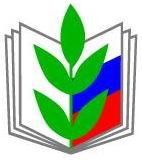 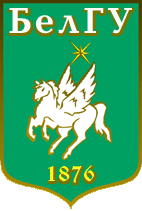 Директору (декану)Института (факультета) НИУ «БелГУ»(по списку)Уважаемые коллеги!Профсоюзная организация НИУ «БелГУ» проводит работу по актуализации списков сотрудников и преподавателей, имеющих право на получение новогодних подарков детям.Подарки будут сформированы детям в возрасте до 14 лет включительно (т.е. всем родившимся с первого января 2020 по 31 декабря 2020 года). Подарки выделяются только сотрудникам и преподавателям, состоящим на профсоюзном учете не менее 2-х месяцев с момента подачи заявления о вступлении в профсоюз не позднее 01 декабря 2020 года. (Данная норма не распространяется на вновь принятых на работу в университет сотрудников и вступивших в профсоюз после приема на работу до 25 декабря).Количество новогодних подарков будет определено на основании представленных вами данных. После чего они будут скомплектованы и сформированы для их выдачи в декабре 2020 года.Обращаем ваше внимание на то, что в 2020 году профсоюзным комитетом НИУ «БелГУ» Заказ дополнительного резервного количества подарков для выдачи их пропущенным в списках сотрудниками и преподавателям осуществляться не будет.Просим Вас максимально внимательно отнестись к нашей просьбе и к информированию сотрудников руководимых вами подразделений о необходимости предоставления данных не позднее 30 ноября 2020 года.Особое внимание обращаем на информирование вновь принятых на работу сотрудников и сотрудников, находящихся в отпусках по уходу за ребенком до 3-х лет а так же сотрудников которые вышли из декретного отпуска на то, что они в обязательном порядке должны предоставить в профком копию свидетельства о рождении ребенка. Просим Вас совместно с председателями профбюро Ваших структурных подразделений, заместителем (директора) декана института /факультета/ по СВР заполнить ниже приведенные таблицы. Приложения №1,2. Документы направить по электронной почте университета на имя Яворской Ольги Владимировны, копия на имя Тимофеева В.К. оригинал документа подписью ответственного передать в ПРОФКОМ. Списки на детей студентов, специалистов, аспирантов оформляются по тем же формам отдельно приложение 3.Председатель профкома ППО НИУ «БелГУ»						В.К. ТимофеевПРИЛОЖЕНИЕ № 1СПИСОКСОТРУДНИКОВ ____________________________________________________ НИУ «БелГУ»(Наименование структурного подразделения)ОБРАЗЕЦ для ЗАПОЛНЕНИЯЗаместитель директора (декана) по СВР 							_____________________ / __________ /														Ф.И.О.			(подпись)Председатель профбюро структурного подразделения				_____________________ / __________ /														Ф.И.О.			(подпись)ПРИЛОЖЕНИЕ № 2СПИСОК НАХОДЯЩИХСЯ В ОТПУСКЕ ПО УХОДУ ЗА РЕБЕНКОМПреподавателей (сотрудников) __________________________________________ НИУ «БелГУ»(Наименование структурного подразделения)ОБРАЗЕЦ для ЗАПОЛНЕНИЯЗаместитель директора (декана) по СВР 							_____________________ / __________ /														Ф.И.О.			(подпись)Председатель профбюро структурного подразделения				_____________________ / __________ /														Ф.И.О.			(подпись)ПРИЛОЖЕНИЕ № 3СПИСОК ДЛЯ ЗАПОЛНЕНИЯ СТУДЕНТАМИ, СПЕЦИАЛИСТАМИ, АСПИРАНТАМИ в том числе находящимися в отпуске по уходу за ребенком  __________________________________________ НИУ «БелГУ»(Наименование института /факультета/  учебного подразделения)ОБРАЗЕЦ для ЗАПОЛНЕНИЯЗаместитель директора (декана) по СВР 							_____________________ / __________ /														Ф.И.О.			(подпись)Председатель профбюро структурного подразделения				_____________________ / __________ /														Ф.И.О.			(подпись)ПЕРВИЧНАЯ ОРГАНИЗАЦИЯ БЕЛГОРОДСКОЙ РЕГИОНАЛЬНОЙ ОРГАНИЗАЦИИ ПРОФЕССИОНАЛЬНОГО СОЮЗА РАБОТНИКОВ НАРОДНОГО ОБРАЗОВАНИЯ И НАУКИ РФ  (ПРОФОРГАНИЗАЦИЯ БЕЛГОРОДСКОГО ГОСУДАРСТВЕННОГО НАЦИОНАЛЬНОГО ИССЛЕДОВАТЕЛЬСКОГО УНИВЕРСИТЕТА)308007, Белгородская область, г. Белгород,  ул. Студенческая, 14, к.253
тел. 8(4722) 30-18-93 факс 8(4722) 30-18-01
E-mail: profkom@bsu.edu.ruhttp://profkom.bsu.edu.ru/17 ноября 2020 г.  № 950 – пр.№п/пФ.И.О.сотрудникаЗанимаемая должность Членство в профсоюзе(проверяет-ся)Ф.И.О.Ребенка(если ребенок носит другую фамилию прикладывается копия свидетельства о рождении)Дата и год рождения№ свидетель-ствао рожденииКонтактный номер телефона, мобильный или городской желательно1.Петров Сергей НиколаевичЛаборант кафедры физвоспитанияДаПетров Михаил Сергеевич24.09.20048-910-653-98-872.3.№п/пФ.И.О.сотрудникаЗанимаемая должность Членство в профсоюзе(проверяется)Ф.И.О.Ребенка(если ребенок носит другую фамилию прикладывается копия свидетельства о рождении)Дата и год рождения№ свидетель-ствао рожденииКонтактный номер телефона, мобильный или городской желательно 1.Петров Сергей НиколаевичЛаборант кафедры физвоспитанияДаПетров Михаил Сергеевич24.09.20048-910-653-98-872.3.№п/пФ.И.О.сотрудникаСпециальность, учебная группа №Членство в профсоюзе(проверяется)Ф.И.О.Ребенка(если ребенок носит другую фамилию прикладывается копия свидетельства о рождении)Дата и год рождения№ свидетель-ствао рожденииКонтактный номер телефона, мобильный или городской желательно 1.Сергеев Петр  СергеевичТаможенное дело09001603ДаСергеев  Михаил Петрович24.09.20198-910-653-98-872.3.